COMO PREPARAR O ENCONTRO DE CATEQUESE?	O objetivo deste roteiro é sistematizar a dinâmica dos encontros, para possibilitar uma melhor avaliação do processo da Catequese. Como há algumas variações no livro de catequese, é proposto este itinerário que possibilita adaptações necessárias, conforme cada realidade. Ele também permite identificar como os passos da Leitura Orante foram adaptados ao encontro catequético. O (A) CATEQUISTA PRECISA PREPARAR EM CASA: Ler o texto Bíblico proposto para o encontro;Ler toda estrutura do encontro que está no livro;Ouvir a música do encontro; Preparar os materiais.LOCALETAPA DO LIVROATIVIDADES DE ACORDO COM O LIVROLEITURA ORANTE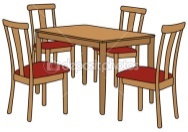 BOAS  VINDASCatequizandos sentam ao redor da mesa.Acolhida (recordação da semana).Motivação (do encontro e do texto bíblico).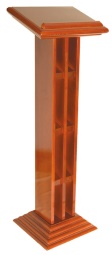 MESA DA PALAVRACatequizandos sem a Bíblia se dirigem à Mesa da Palavra.Sinal da cruz com água benta.Aclamação da palavra e acendimento da vela.Oração inicial.Leitura do texto bíblico pelo catequizando. Proclamação do texto bíblico pela catequista. Ao final, o (a) catequista  beija a Bíblia ( para os catequizandos é opcional).Leitura:o que o texto diz?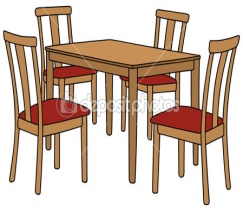 AO REDOR DA MESATodos retornam à mesaPedir ao grupo que localize o texto na Bíblia e sublinhe o que lhe chamar atenção, lendo  o texto em silêncio.  Em seguida, propor a reconstrução do texto (o (a)catequista faz as perguntas  que estão no livro e outras que achar conveniente para levar os catequizandos a entenderem o texto). Pedir ao grupo que destaque, oralmente, palavras ou frases espontaneamente.Leitura:o que o texto diz?AO REDOR DA MESATodos retornam à mesaExplicar:  “Para entender melhor” ,  “ Na fé da Igreja”, e o “sacramento” da etapa, quando consta no encontro” que o livro propõe (preferencialmente sem ler, mas usando suas próprias palavras).  É fundamental usar o símbolo nesta explicação. Em seguida realizar a atividade  e ouvir e cantar a música, conforme a disponibilidade de tempo ( antes ou depois da atividade). Meditaçãoo que o texto nos diz?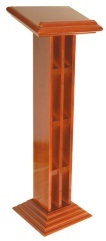 ORAÇÃO FINALCatequizandos se dirigem à Mesa da Palavra com o livro para a oraçãoVoltar á Mesa da Palavra. Sugerir que se façam preces espontâneas a partir do encontro e encerrar com a oração final.Oraçãoo que o texto me faz dizer?ORAÇÃO FINALCatequizandos se dirigem à Mesa da Palavra com o livro para a oraçãoPropor  o compromissoContemplação o que o texto me faz viver?